CalamiteitenplanScholen worden tegenwoordig vaker geconfronteerd met calamiteiten, schokkende gebeurtenissen of incidenten, waarbij er leerlingen en/of docenten betrokken zijn. Dit soort gebeurtenissen kunnen ertoe leiden tot een ontwrichting van de dagelijkse schoolactiviteiten. Hierbij kun je denken aan een incident op school met een dodelijke afloop. Als er een calamiteit zich voordoet op school, is het belangrijk dat iedereen binnen de school weet hoe hij of zij hoort te handelen. Hierbij biedt de checklist omgaan met calamiteiten in het onderwijs uitkomst. CrisisorganisatieOntruimingsplan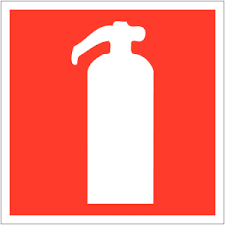      BRAND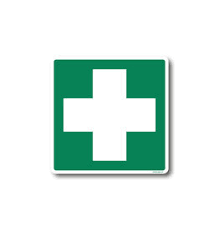 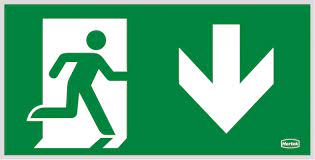     ONGEVAL  ONTRUIMINGInleiding en toetsingIn ieder gebouw kunnen zich situaties voordoen die het noodzakelijk maken dat bezoekers en personeel het gebouw zo snel mogelijk moeten verlaten. Deze situatie kan zich voordoen bij:Brand;Wateroverlast;StormschadeBommelding;Gaslekkage;Of andere voorkomende gevallen.Hiervoor is naast de genomen preventie- en preparatiemaatregelen een ontruimingsplan nodig.Voorwaarde voor een goede ontruiming is dat de opzet van dit plan bij alle medewerkers bekent moet zijn.In het ontruimingsplan wordt, door middel van taken en instructies, aangegeven wie welke actie moet ondernemen in geval van een calamiteit. Het ontruimingsplan bevat plattegronden waarop onder meer de vluchtwegen zijn vermeld die gevolgd dienen te worden voor een geordende en veilige ontvluchting van personeel en/of bezoekers.Gebouw-, installatie- en organisatiegegevensCONTACTGEGEVENSAANWEZIGE PERSONEN ALARMERINGBrandmeldinstallatie; is uitgevoerd met handbrandmelders en rookmelders;Brandmelding wordt niet gemeld aan de alarmcentrale.Aan de brandmelding is direct de ontruimingssignalering gekoppeld.Bij brandmeldingen wordt het totale gebouw ontruimd.Ontruimingsinstallatie is ook handmatig aan te sturen.Wijze van ontruiming en ontruimingsorganisatieOntruimen geschiedt in opdracht van het hoofd van BHV (tot de brandweer ter plaatse is).Het ontruimen geschiedt in 3 fasen:Fase 1: horizontaal ontruimen (voorbij minimaal 1 brandwerende scheiding).Fase 2: gedeeltelijk verticaal ontruimen (verdieping boven en onder de brand).Fase 3: geheel ontruimen.
VERZAMELPLAATS VAN DE HORIZONTALE ONTRUIMINGIn de gang voorbij minimaal 1 brandwerende scheiding.VERZAMELPLAATS VAN DE VERTICALE ONTRUIMINGBij gedeeltelijk verticaal ontruimen worden de aanwezigen naar de verzamelplaats (begane grond) gebracht. Op de verzamelplaats vindt een controle plaats door de leerlingen te tellen.
VERZAMELPLAATSEN BIJ GEHELE ONTRUIMINGBij geheel ontruimen is het verzamelpunt: achter de school op het Arnhemplein.VERZAMELPLAATS MUZIEKWIJKBij geheel ontruimen is het verzamelpunt: zo ver van het plein af achter in de hoek. APPELOp de verzamelpunten wordt appel gehouden. Een complete groep wordt aangeduid met het ophouden van een groene kaart. Vermissing van personen wordt met rode kaart aan de hoofd BHV doorgegeven. Deze geeft het door aan de bevelvoerder van de brandweer.Wat te doen bij brand of ontruimingsalarm door personen.BIJ HET ONTDEKKEN VAN BRANDBlijf kalm;Meld de brand door het glaasje van de dichtstbijzijnde handbrandmelder in te slaan;Aanwezigen veiligstellen, mogelijk met eigen personeel. Denk aan uw gasten en eigen veiligheid;Uitbreiding voorkomen door:Ramen en deuren te sluiten;Indien mogelijk, zelf te blussenGebruik nooit de liftMaak gebruik van de dichtstbijzijnde (nood)uitgang;Volg de instructie van de bedrijfshulpverlening op;Blijf bij rookontwikkeling laag bij de grond;Begeef u naar de verzamelplaats, dit is de uiterste hoek van de speelplaats;Verlaat nooit zonder toestemming de ‘verzamelplaats’.HOE TE HANDELEN BIJ BRAND OF ONTRUIMINGSALARMU wordt gewaarschuwd door het ontruimingssignaal;Sluit ramen en deuren;Instrueer uw bezoekers/gasten, u bent verantwoordelijk voor hen;Verlaat direct de verdieping of het gebouw;Gebruik geen lift;Maak gebruik van de dichtstbijzijnde vluchtweg;Volg de instructies van de bedrijfshulpverlening op;Blijf bij rookontwikkeling laag bij de grond;Begeef u naar de verzamelplaats, dit is de uiterste hoek van de speelplaats;Verlaat nooit zonder toestemming de ‘verzamelplaats’.HOE TE HANDELEN BIJ CALAMITEIT ANDERS DAN BRANDNaast brand zijn er nog andere calamiteiten die reden kunnen zijn om te ontruimen.Dit kunnen zijn:Bommelding;Incident met gevaarlijke stoffen;Bouwkundige instabiliteit;Ander ongeval waarbij geheel of gedeeltelijke ontruiming wenselijk is.Over het algemeen kan op bovenstaande incidenten gelijk worden gehandeld als met brand. Met uitzondering van de alarmering, waarbij eventueel andere diensten gewaarschuwd dienen te worden.De wijze van ontruiming is gelijk.Taken personeelsledenBHV-ers op basisschool zijn:Carolina BareaAimane AharizMaroua OallalNadir KaddouriRomana MohammadHanan IabdellateneSomaja BoharbKaoutar AnziFatiha BousandrousOtman ChaaradFadoua BenyahiaNawar BennehilaLina SalhAshna JankipersadSamira SbaaSiham HallouziNaima BoughabaVeiligheidscoördinator en tevens hoofd BHV: Samira SbaaTel: 036 530 47 37In geval van nood in het weekend en in de nacht: Abdelaziz OuachikhKhalid MouhmouhSamira SbaaCoördinator BHV: Murat AltunBrand Instructie RotterdamTel: 06 48 48 09 05Wat te doen als er een brandmelding isDe hoofd BHV kijkt op de display bij de voordeur welke sectie de melding geeft en gaat ter plaatse kijken om te kijken of er echt brand is. Aan de hand daarvan wordt besloten door welke deur(en) er ontruimd gaat worden.Indien de BHV-ers constateren dat brand niet kan worden uitgesloten, treedt het ontruimingsplan in werking:Leerkrachten/begeleiders verzamelen de leerlingen, die op dat moment bij hun in het lokaal/ruimte zijn, in een rij en zorgen ervoor dat de ramen dicht zijn. Vervolgens lopen zij rustig naar buiten. De leerkrachten wachten met hun leerlingen op het grasveld naast de school totdat de hoofd BHV een seintje geeft om weer naar binnen te gaan.De hoofd BHV brengt de leerkracht in de gymzaal op de hoogte van de ontruiming. Ook zij gaan in een rij bij de deur staan met de leerkracht/begeleider die bij hun is. Daarna lopen zij richting het grasveld waar de groepsleerkracht de groep opwacht. De BHV-er geeft het sein wanneer de school verlaten dient te worden en geeft duidelijk aan langs welke weg de school verlaten dient te worden. Wat te doen als de BHV-er het sein geeft de school te verlaten De leerkrachten/begeleiders van de groepen zorgen ervoor dat ze de actuele leerlingenlijst van de groep bij zich hebben. Deze hangen in de vakjes bij de deuren.  Er worden geen jassen aangetrokken, tassen gepakt of iets dergelijks.De leerkracht/begeleider loopt met een groep leerlingen in de rij rustig de school uit langs de weg die de BHV-er heeft aangegeven en naar het grasveld.Kijk op de plattegrond welke groep zich waar hoort te verzamelen, help elkaar daarbij.De leerkracht/begeleider van de groep controleert of de leerlingen van zijn/haar groep aanwezig zijn. Als iedereen van de groep aanwezig is, wordt de groene lijst opgestoken.Als er leerlingen of collega’s gemist worden dient de rode lijst opgestoken te worden. De BHV’er zal bij je komen met de vraag wie gemist wordt.De hoofd BHV controleert of de school inderdaad vrij van mensen is en sluit alle buitendeuren zodat niemand per ongeluk binnen kan komen.Buiten wacht iedereen in groepen op verdere instructie van de brandweer, die binnen 15 minuten aanwezig zal zijn.Indien de BHV-ers hebben geconstateerd dat er GEEN BRAND is Het systeem resetten;Bellen naar de alarmcentrale dat het een vals alarm betreft;Hoofd BHV’er gaat de klassen rond om te zeggen dat eenieder weer aan het werk kan omdat het een vals alarm betrof.Wat is de taak van de BHV-er?Kijken in welke sectie de melding wordt aangegeven, of er echt brand is en of er daadwerkelijk ontruimd dient te worden;Geeft een seintje aan de leerkrachten/begeleiders dat er ontruimd gaat worden en door welke deur dat moet gaan gebeuren; Pakken het ontruimingsplan met informatie, telefoonnummers en schoollijst;Controleren de hoekkamertjes, toiletten, e.d..Wachten buiten op verdere instructies van de brandweer;Risico - Inventarisatie en – Evaluatie gevaarlijke stoffenDe risico-inventarisatie en -evaluatie heeft voor basisschool Al Iman een tweeledig karakter. Enerzijds wordt de risico-inventarisatie en -evaluatie gebruikt als basis voor het opstellen van een plan van aanpak, waarin de voornemens staan vermeld om de arbeidsomstandigheden te optimaliseren. Daarnaast wordt met het uitvoeren van de risico-inventarisatie en - evaluatie voldaan aan de wettelijke verplichting tot het uitvoeren van een dergelijk onderzoek. In artikel 5 van de arbeidsomstandighedenwet staat dat elk bedrijf een arbeidsomstandighedenbeleid moet voeren dat gebaseerd is op een inventarisatie en evaluatie van alle gevaren die de arbeid voor de veiligheid, de gezondheid en hen het welzijn van de werknemers met zich meebrengt. Huidige stand van zaken Begane grond CrealokaalIn het lokaal bevinden zich twee gesloten kasten met daarin: verf, ecoline, lijm en ander knutselmateriaal. SchoonmaakhokHierin worden schoonmaakmiddelen zoals: bleek en zeep opgeborgen. Ook deze kast ligt achter slot en grendel en is enkel met de sleutel te bereiken.KeukenIn de keuken staan de volgende zaken binnen handbereik: vaatwastabletten, chloor, zeep, messen en vorken. Ondanks dat de kinderen deze ruimte niet mogen betreden is het noodzakelijk dat bovengenoemde zaken altijd zo hoog mogelijk geplaatst moeten worden. Zo kunnen we de veiligheid blijven waarborgen. Eerste verdieping Geen gevaarlijke stoffen en materialen geconstateerd.Hedendaagse functieAangepaste functie crisisOpmerkingenDirecteurCommunicatie naar het teamContact opnemen met een school die in dezelfde situatie heeft gezeten.Ook de communicatie naar het team is belangrijk. Wat mag verteld worden en wat niet. Wat wordt er van het team verwacht.Bestuurder PerswoordvoerderVoert het woord namens de school aan de pers wanneer nodig.Communiceert zijn verhaal ook aan het team om miscommunicatie te voorkomen.VeiligheidscoördinatorHoofd BHVBij mogelijk gevaar zorgt de conciërge voor een noodplan om de veiligheid in het gebouw of van de personen te waarborgen.VeiligheidscoördinatorCommunicatie oudersVerzorgd de berichtgeving richting ouders.SchoolBasisschool Al ImanAdresHarderwijkoever 31324 HA te AlmereTelefoonnummer036 530 47 37ContactpersoonSamira Sbaa (veiligheidscoördinator)Al ImanAantal leerlingen 370 leerlingenAantal personeelsledenWerktijd55 personeelsleden ongeveer08.00-16.30 uurSchooltijden Locatie StedenwijkMaandag – 08.45-15.15 uurDinsdag – 08.45-15.15 uurWoensdag – 08.45-13.00 uurDonderdag – 08.45-15.15 uurVrijdag – 08.45-12.00 uur Schooltijden Locatie Muziekwijk Maandag – 08.30-15.00 uurDinsdag – 08.30-15.00 uurWoensdag – 08.30-12:45 uurDonderdag – 08.30-15.00 uurVrijdag – 08.30-11:45 uur Stoffen en materialen die gevaar kunnen opleveren voor de gezondheidStoffen en materialen die gevaar kunnen opleveren voor de gezondheidStoffen en materialen die gevaar kunnen opleveren voor de gezondheidOnderwerpBeoordeling OpmerkingenMetingen van de blootstelling aan hinderlijke of gevaarlijke stoffenÚNVTOpslag, verpakking en etiketteringÚIn de keuken staan er zaken als schoonmaakmiddelen en messen in het handbereik van kinderen.Voorkomen van ongewilde gebeurtenissenÚGevaar voor verstikking, bedwelming, vergiftiging of brandÚChloor/vaatwastabletten in het handbereik van kinderen. 